Publicado en Ubiergo (Huesca) el 02/11/2022 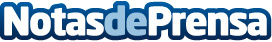 La uva merlot, protagonista de Catando SomontanoEmpieza Catando Somontano y Obergo estará presente en L´Usuella, en pleno corazón de Barbastro, con cuatro de sus vinos. Todos ellos maridarán a la perfección con unos platos creados especialmente para la ocasiónDatos de contacto:Alex AsensioExport Obergo622307866Nota de prensa publicada en: https://www.notasdeprensa.es/la-uva-merlot-protagonista-de-catando-somontano_1 Categorias: Nacional Gastronomía Entretenimiento Turismo Eventos Restauración Consumo http://www.notasdeprensa.es